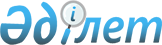 О дополнительном регламентировании порядка проведения мирных собраний, митингов, шествий, пикетов и демонстраций в Тупкараганском районе
					
			Утративший силу
			
			
		
					Решение Тупкараганского районного маслихата Мангистауской области от 08 июля 2016 года № 4/35. Зарегистрировано Департаментом юстиции Мангистауской области от 16 августа 2016 года № 3129. Утратило силу решением Тупкараганского районного маслихата Мангистауской области от 26 июня 2020 года № 45/338
      Сноска. Утратило силу решением Тупкараганского районного маслихата Мангистауской области от 26.06.2020 № 45/338(вводится в действие по истечении десяти календарных дней после дня его первого официального опубликования).

      Примечание РЦПИ.

       В тексте документа сохранена пунктуация и орфография оригинала.
      В соответствии со статьей 10 Закона Республики Казахстан от 17 марта 1995 года "О порядке организации и проведения мирных собраний, митингов, шествий, пикетов и демонстраций в Республике Казахстан", подпунктом 15) пункта 1 статьи 6 Закона Республики Казахстан от 23 января 2001 года "О местном государственном управлении и самоуправлении в Республике Казахстан", Тупкараганский районный маслихат РЕШИЛ:
      1. Определить местом проведения мирных собраний и митингов в Тупкараганском районе центральную площадь, расположенную на улице Бейменбета Маяулы города Форт-Шевченко. 
      2. Установить специальный маршрут проведения мирных шествий и демонстраций на части дороги от перекрестка улиц Ораза Бозахарова и Байбоза Килыбаева в микрорайоне Жана Кетик до моста расположенного возле дома № 30 улицы Ораза Бозахарова.
      3. Дополнительно регламентировать порядок проведения мирных собраний, митингов, шествий, пикетов и демонстраций в Тупкараганском районе согласно приложению.
      4. Признать утратившим силу решение районного маслихата от 12 сентября 2012 года № 7/45 "О дополнительном регламентировании порядка проведения мирных собраний, митингов, шествий, пикетов и демонстраций по Тупкараганскому району" (зарегистрировано в Реестре государственной регистрации нормативных правовых актов за № 2163, опубликовано в газете "Ақкетік арайы" от 12 октября 2012 года № 60-61).
      5. Руководителю аппарата Тупкараганского районного маслихата ( Избен А.) обеспечить государственную регистрацию настоящего решения в органах юстиции, его официальное опубликование в информационно -правовой системе "Әділет" и в средствах массовой информации. 
       6. Контроль за исполнением настоящего решения возложить на постоянную комиссию Тупкараганского районного маслихата по социальным вопросам (председатель комиссии Беришбаева А.).
      7. Настоящее решение вступает в силу со дня государственной регистрации в органах юстиции и вводится в действие по истечении десяти календарных дней после дня его первого официального опубликования.
      "СОГЛАСОВАНО"
      Начальник государственного учреждения 
      "Тупкараганский районный отдел 
      внутренних дел департамента
      внутренних дел Мангистауской области" 
      Н.Мухамбеткалиулы
      8 июля 2016 года
      "СОГЛАСОВАНО"
      Руководитель государственного учреждения 
      "Тупкараганский районный отдел 
      архитектуры и градостроительства" 
      Ж.Кулдашев
      8 июля 2016 года
      "СОГЛАСОВАНО"
      Руководитель государственного учреждения 
      "Тупкараганский районный отдел 
      внутренней политики и развития языков" 
      А.Ордабаева
      8 июля 2016 года
      "СОГЛАСОВАНО"
      Аким города Форт - Шевченко 
      М.Дощанов
      8 июля 2016 года Порядок проведения мирных собраний, митингов, шествий, пикетов и демонстраций в Тупкараганском районе
      1. При проведении мирных собраний, митингов, шествий, пикетов и демонстраций организаторы, а также иные участники обязаны соблюдать общественный порядок.
      2. Организаторами и участниками мероприятия не допускается:
      1) препятствование движению транспорта и пешехода;
      2) создание помех для бесперебойного функционирования объектов инфраструктуры населенного пункта;
      3) установление юрт, палаток, иных временных сооружений без согласования с местным исполнительным органом района;
      4) вмешиваться в любой форме в деятельность представителей государственных органов, обеспечивающих общественный порядок при проведении мероприятий;
      5) нанесение ущерба зеленым насаждениям, малым архитектурным формам;
      6) иметь при себе холодное, огнестрельное и иное оружие, а также специально подготовленные или приспособленные предметы, могущие быть использованными против жизни и здоровья людей, для причинения материального ущерба гражданам и собственности юридических лиц;
      7) участие в состоянии алкогольного и наркотического опьянения. 
      3. Для проведения мирных собраний и митингов устанавливаются специальные места, а для шествий и демонстраций - специальные маршруты.
      Для пикетов и голодовок специальные места не устанавливаются.
      Местный исполнительный орган района должен оборудовать специальные места и маршруты камерами видеонаблюдения или при объективной невозможности установления камер видеонаблюдения, мобильными комплексами видеонаблюдения во время проведения соответствующих мероприятий.
      4. В местах проведения мирных собраний, митингов, шествий, пикетов и демонстраций не допускается:
      1) распитие алкогольных напитков, употребление наркотических,
      психотропных веществ и их аналогов;
      2) использование транспарантов, лозунгов, иных материалов (визуальных, аудио/видео), публичные выступления, содержащие призывы
      к нарушению общественного порядка, совершению преступлений, а также оскорблений в адрес кого бы то не было.
      5. Пикеты проводятся в соответствии с целями, указанными в заявлении, в определенные сроки и обусловленном месте.
      6. При пикетировании разрешается:
      1) сидеть, стоять у пикетируемого объекта;
      2) использовать средства наглядной агитации;
      3) выкрикивать краткие лозунги, слоганы по теме пикета.
      7. Для продолжения пикета в иной форме митинга, мирного собрания, шествия и демонстрации требуется получение в установленном законом порядке разрешение местного исполнительного органа района.
      8. В случае, когда получен отказ местного исполнительного органа района в проведении мирного собрания, митинга, шествия, пикета и демонстрации или когда принято решение о его запрещении, организаторы должны незамедлительно принимать меры по отмене всех подготовительных мероприятий и по надлежащему оповещению об этом потенциальных участников.
      Не допускается проводить мирное собрание, митинг, шествие, пикетирование или демонстрацию, если целью их проведения является насильственное изменение конституционного строя Республики, нарушение целостности, подрыв безопасности государства, разжигание социальной, расовой, национальной, религиозной, сословной и родовой розни, а также нарушение других положений Конституции, законов и иных нормативных актов Республики Казахстан, либо их проведение угрожает безопасности граждан и общественному порядку.
      9. Мирные собрания, митинги, шествия, пикеты и демонстрации прекращаются по требованию представителя местного исполнительного органа района, если не было подано заявление, принято решение о запрещении, нарушен порядок их проведения, а также при возникновении опасности для жизни и здоровья граждан, нарушении общественного порядка.
      10. В случае отказа от выполнения законных требований представителя местного исполнительного органа района, по его указанию органами внутренних дел принимаются необходимые меры по прекращению мирного собрания, митинга, шествия, пикетирования и демонстрации.
      11. Лица, нарушившие установленный порядок организации и проведения мирных собраний, митингов, шествий, пикетов и демонстраций, несут ответственность в соответствии с законодательством Республики Казахстан.
      12. Материальный ущерб, причиненный во время проведения мирных собраний, митингов, шествий, пикетов и демонстраций их участниками гражданам, общественным объединениям, государству подлежит возмещению в установленном порядке законодательством Республики Казахстан.
      13. Все дополнительно возникшие затраты, в том числе по охране общественного порядка, предоставлению помещений, санитарной очистке, освещению и радиофицированию места проведения мирного собрания, митинга, шествия, пикета и демонстрации возмещаются их организаторами.
					© 2012. РГП на ПХВ «Институт законодательства и правовой информации Республики Казахстан» Министерства юстиции Республики Казахстан
				
      Председатель сессии,

      секретарь районного маслихата

А.Досанова
ПРИЛОЖЕНИЕ к решению Тупкараганского районного маслихата №4/35от 8 июля 2016 года